 申 込 要 領　◆ 申込方法　　ホームページから直接お申込みいただけます。☞ URL：https://www.my-kokoro.jp/または、下記申込書（お一人につき１枚）に必要事項をご記入のうえ、FAX・郵便・E-mail（※注１）にてお送りください。 (未記入・不備がある場合受付が遅くなることがありますので、もれなくご記入願います。)※注１　申込書をホームページよりダウンロードし、E-mailに添付してご送信ください。  ◆ 申 込 先　　明治安田こころの健康財団　講座係　　　 ＦＡＸ：０３－３５９０－７７０５  （番号をご確認のうえ送信願います） （照会先）　 〒171-0033　東京都豊島区高田3-19-10　 Ｅ-mail：moushikomi@my-kokoro.jp     （電話番号は表面に記載）◆ 受 講 料　　１２,０００円 （税込み）◆ 送金方法　　お申込みと同時に受講料を下記口座へご送金ください。（送金手数料は各自でご負担願います）■ 申込書の到着および受講料の着金をもって正規の受付とします。■ 送金者が受講者と異なる場合や２名分以上まとめてご送金の場合は、郵便振替用紙の通信欄に受講者名を明記願います。銀行振込の場合は、下記申込書の通信欄にその旨ご記入ください。■ 送金控えは受講証が届くまで大切に保管願います。 受講可否のお知らせ等について ■ 定員になるまで先着順に受付し、開講１ヶ月前をめどに「受講証」をお送りしますが、それまでは特にご連絡はいたしません。ただし、不備等がある場合や締切り後のお申込みの場合は、直ちにご連絡いたします。■ 締切り後に送金された受講料は、着金確認後、返金させていただきます。■ 代理受講および受講証送付後の受講者の変更はできません。◎ 申込み取消しによる受講料の返金は、開講日前日の一週間前までにお申出の場合、講座ごとに手数料（1,000円）を控除して返金いたします。それ以降のお申出の場合は返金できませんので、ご了承願います。■ 受講を取消される場合は、受講料ご送金前でもその旨をご連絡ください。＊ご提供いただいた情報は研修講座に関してのみ使用させていただきます。なお、今後の講座案内を個人宛に送付ご希望の場合、申込書の該当欄に「希望する」旨表示願います。ｷ ﾘ ﾄ ﾘ 線発達障害・専門講座6「読み書き困難のある児童生徒を支援するＩＣＴの活用」申込書　　　　　　　　　　　　　　　　　　　　　　　　　　　　　　　　　　　　　　　　　 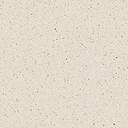 （ 講座 № １８２０６）　	【太枠内は必ずご記入ください】　　                                            　 　　　　　年　　　月　　　日      【１８２０６　発達障害・専門講座　６】① 郵便局ご利用の場合：郵便振替口座番号　００１５０－０－５４２１０　　加入者名  明治安田こころの健康財団 講座係② 銀行ご利用の場合：みずほ銀行高田馬場支店 普通預金 №２４３８５７３　口座名義人　(財) 明治安田こころの健康財団コード表職 種 等（「その他」の方はよろしければ通信欄に具体的にご記入ください）01保育士　02教諭　03養護教諭　04教員　05医師　06看護師　07保健師　08心理・相談　09療法士10 PSW　11 SW  12指導員　13司法　14学生　16大学院生　17介護　18助産師　99その他（　　　　　　）コード表申込経路（この講座を何でお知りになりましたか）01個人宛DM 　　02職場案内　　03紹介　　05他セミナー　　06共催・後援団体　　07ホームページ08新聞　　09相談センター　　10 E-mail　　99その他フリガナフリガナ性別 （○印）性別 （○印）性別 （○印）性別 （○印）性別 （○印）性別 （○印）性別 （○印）性別 （○印）性別 （○印）登録No. （初めての場合は不要）登録No. （初めての場合は不要）登録No. （初めての場合は不要）登録No. （初めての場合は不要）登録No. （初めての場合は不要）登録No. （初めての場合は不要）財　団　使用欄財　団　使用欄氏　　名氏　　名男男男男男DD氏　　名氏　　名女女女女女受講証送付先（登録先）：自宅・勤務先いずれかをご指定ください受講証送付先（登録先）：自宅・勤務先いずれかをご指定ください※○印をつけてください※○印をつけてください※○印をつけてください※○印をつけてください※○印をつけてください※○印をつけてください※○印をつけてください〒〒↓住所が勤務先の場合は必ず会社・団体名、部署名もご記入ください↓住所が勤務先の場合は必ず会社・団体名、部署名もご記入ください↓住所が勤務先の場合は必ず会社・団体名、部署名もご記入ください↓住所が勤務先の場合は必ず会社・団体名、部署名もご記入ください↓住所が勤務先の場合は必ず会社・団体名、部署名もご記入ください↓住所が勤務先の場合は必ず会社・団体名、部署名もご記入ください↓住所が勤務先の場合は必ず会社・団体名、部署名もご記入ください↓住所が勤務先の場合は必ず会社・団体名、部署名もご記入ください↓住所が勤務先の場合は必ず会社・団体名、部署名もご記入ください↓住所が勤務先の場合は必ず会社・団体名、部署名もご記入ください↓住所が勤務先の場合は必ず会社・団体名、部署名もご記入ください↓住所が勤務先の場合は必ず会社・団体名、部署名もご記入ください↓住所が勤務先の場合は必ず会社・団体名、部署名もご記入ください↓住所が勤務先の場合は必ず会社・団体名、部署名もご記入ください↓住所が勤務先の場合は必ず会社・団体名、部署名もご記入ください受講証送付先（登録先）：自宅・勤務先いずれかをご指定ください受講証送付先（登録先）：自宅・勤務先いずれかをご指定ください住所住所自　宅自　宅自　宅受講証送付先（登録先）：自宅・勤務先いずれかをご指定ください受講証送付先（登録先）：自宅・勤務先いずれかをご指定ください住所住所勤務先勤務先勤務先連絡先：日中に必ずご連絡ができる複数の方法をご記入ください連絡先：日中に必ずご連絡ができる複数の方法をご記入ください電話番号電話番号電話番号電話番号自　宅自　宅自　宅　　　　　　 受講証送付先を自宅にされ連絡先に勤務先の電話・FAXをご記入の時は必ず会社・団体名、部署名等をご記入ください　　　　　　 受講証送付先を自宅にされ連絡先に勤務先の電話・FAXをご記入の時は必ず会社・団体名、部署名等をご記入ください　　　　　　 受講証送付先を自宅にされ連絡先に勤務先の電話・FAXをご記入の時は必ず会社・団体名、部署名等をご記入ください　　　　　　 受講証送付先を自宅にされ連絡先に勤務先の電話・FAXをご記入の時は必ず会社・団体名、部署名等をご記入ください　　　　　　 受講証送付先を自宅にされ連絡先に勤務先の電話・FAXをご記入の時は必ず会社・団体名、部署名等をご記入ください　　　　　　 受講証送付先を自宅にされ連絡先に勤務先の電話・FAXをご記入の時は必ず会社・団体名、部署名等をご記入ください　　　　　　 受講証送付先を自宅にされ連絡先に勤務先の電話・FAXをご記入の時は必ず会社・団体名、部署名等をご記入ください　　　　　　 受講証送付先を自宅にされ連絡先に勤務先の電話・FAXをご記入の時は必ず会社・団体名、部署名等をご記入ください　　　　　　 受講証送付先を自宅にされ連絡先に勤務先の電話・FAXをご記入の時は必ず会社・団体名、部署名等をご記入ください　　　　　　 受講証送付先を自宅にされ連絡先に勤務先の電話・FAXをご記入の時は必ず会社・団体名、部署名等をご記入ください　　　　　　 受講証送付先を自宅にされ連絡先に勤務先の電話・FAXをご記入の時は必ず会社・団体名、部署名等をご記入ください　　　　　　 受講証送付先を自宅にされ連絡先に勤務先の電話・FAXをご記入の時は必ず会社・団体名、部署名等をご記入ください　　　　　　 受講証送付先を自宅にされ連絡先に勤務先の電話・FAXをご記入の時は必ず会社・団体名、部署名等をご記入ください　　　　　　 受講証送付先を自宅にされ連絡先に勤務先の電話・FAXをご記入の時は必ず会社・団体名、部署名等をご記入ください　　　　　　 受講証送付先を自宅にされ連絡先に勤務先の電話・FAXをご記入の時は必ず会社・団体名、部署名等をご記入ください連絡先：日中に必ずご連絡ができる複数の方法をご記入ください連絡先：日中に必ずご連絡ができる複数の方法をご記入ください電話番号電話番号電話番号電話番号勤務先勤務先勤務先　　　　　　 受講証送付先を自宅にされ連絡先に勤務先の電話・FAXをご記入の時は必ず会社・団体名、部署名等をご記入ください　　　　　　 受講証送付先を自宅にされ連絡先に勤務先の電話・FAXをご記入の時は必ず会社・団体名、部署名等をご記入ください　　　　　　 受講証送付先を自宅にされ連絡先に勤務先の電話・FAXをご記入の時は必ず会社・団体名、部署名等をご記入ください　　　　　　 受講証送付先を自宅にされ連絡先に勤務先の電話・FAXをご記入の時は必ず会社・団体名、部署名等をご記入ください　　　　　　 受講証送付先を自宅にされ連絡先に勤務先の電話・FAXをご記入の時は必ず会社・団体名、部署名等をご記入ください　　　　　　 受講証送付先を自宅にされ連絡先に勤務先の電話・FAXをご記入の時は必ず会社・団体名、部署名等をご記入ください　　　　　　 受講証送付先を自宅にされ連絡先に勤務先の電話・FAXをご記入の時は必ず会社・団体名、部署名等をご記入ください　　　　　　 受講証送付先を自宅にされ連絡先に勤務先の電話・FAXをご記入の時は必ず会社・団体名、部署名等をご記入ください　　　　　　 受講証送付先を自宅にされ連絡先に勤務先の電話・FAXをご記入の時は必ず会社・団体名、部署名等をご記入ください　　　　　　 受講証送付先を自宅にされ連絡先に勤務先の電話・FAXをご記入の時は必ず会社・団体名、部署名等をご記入ください　　　　　　 受講証送付先を自宅にされ連絡先に勤務先の電話・FAXをご記入の時は必ず会社・団体名、部署名等をご記入ください　　　　　　 受講証送付先を自宅にされ連絡先に勤務先の電話・FAXをご記入の時は必ず会社・団体名、部署名等をご記入ください　　　　　　 受講証送付先を自宅にされ連絡先に勤務先の電話・FAXをご記入の時は必ず会社・団体名、部署名等をご記入ください　　　　　　 受講証送付先を自宅にされ連絡先に勤務先の電話・FAXをご記入の時は必ず会社・団体名、部署名等をご記入ください　　　　　　 受講証送付先を自宅にされ連絡先に勤務先の電話・FAXをご記入の時は必ず会社・団体名、部署名等をご記入ください連絡先：日中に必ずご連絡ができる複数の方法をご記入ください連絡先：日中に必ずご連絡ができる複数の方法をご記入くださいＦＡＸＦＡＸＦＡＸＦＡＸ自　宅自　宅自　宅団体名、部署名等団体名、部署名等団体名、部署名等団体名、部署名等団体名、部署名等団体名、部署名等連絡先：日中に必ずご連絡ができる複数の方法をご記入ください連絡先：日中に必ずご連絡ができる複数の方法をご記入くださいＦＡＸＦＡＸＦＡＸＦＡＸ勤務先勤務先勤務先団体名、部署名等団体名、部署名等団体名、部署名等団体名、部署名等団体名、部署名等団体名、部署名等連絡先：日中に必ずご連絡ができる複数の方法をご記入ください連絡先：日中に必ずご連絡ができる複数の方法をご記入ください携帯電話携帯電話携帯電話携帯電話E-mailE-mailE-mailE-mailE-mail■本講座の関係者（講師、共催団体等）に氏名・性別・職種・住所（市区町村まで）・勤務先の情報提供をご承諾ください■本講座の関係者（講師、共催団体等）に氏名・性別・職種・住所（市区町村まで）・勤務先の情報提供をご承諾ください■本講座の関係者（講師、共催団体等）に氏名・性別・職種・住所（市区町村まで）・勤務先の情報提供をご承諾ください■本講座の関係者（講師、共催団体等）に氏名・性別・職種・住所（市区町村まで）・勤務先の情報提供をご承諾ください■本講座の関係者（講師、共催団体等）に氏名・性別・職種・住所（市区町村まで）・勤務先の情報提供をご承諾ください■本講座の関係者（講師、共催団体等）に氏名・性別・職種・住所（市区町村まで）・勤務先の情報提供をご承諾ください■本講座の関係者（講師、共催団体等）に氏名・性別・職種・住所（市区町村まで）・勤務先の情報提供をご承諾ください■本講座の関係者（講師、共催団体等）に氏名・性別・職種・住所（市区町村まで）・勤務先の情報提供をご承諾ください■本講座の関係者（講師、共催団体等）に氏名・性別・職種・住所（市区町村まで）・勤務先の情報提供をご承諾ください■本講座の関係者（講師、共催団体等）に氏名・性別・職種・住所（市区町村まで）・勤務先の情報提供をご承諾ください○印をつけてください○印をつけてください○印をつけてください○印をつけてください○印をつけてください○印をつけてください○印をつけてください○印をつけてください○印をつけてください○印をつけてください○印をつけてください○印をつけてください承諾する承諾する承諾する承諾する承諾する臨床心理士資格（いずれかに○印）臨床心理士資格（いずれかに○印）臨床心理士資格（いずれかに○印）有■本講座の関係者（講師、共催団体等）に氏名・性別・職種・住所（市区町村まで）・勤務先の情報提供をご承諾ください■本講座の関係者（講師、共催団体等）に氏名・性別・職種・住所（市区町村まで）・勤務先の情報提供をご承諾ください■本講座の関係者（講師、共催団体等）に氏名・性別・職種・住所（市区町村まで）・勤務先の情報提供をご承諾ください■本講座の関係者（講師、共催団体等）に氏名・性別・職種・住所（市区町村まで）・勤務先の情報提供をご承諾ください■本講座の関係者（講師、共催団体等）に氏名・性別・職種・住所（市区町村まで）・勤務先の情報提供をご承諾ください■本講座の関係者（講師、共催団体等）に氏名・性別・職種・住所（市区町村まで）・勤務先の情報提供をご承諾ください■本講座の関係者（講師、共催団体等）に氏名・性別・職種・住所（市区町村まで）・勤務先の情報提供をご承諾ください■本講座の関係者（講師、共催団体等）に氏名・性別・職種・住所（市区町村まで）・勤務先の情報提供をご承諾ください■本講座の関係者（講師、共催団体等）に氏名・性別・職種・住所（市区町村まで）・勤務先の情報提供をご承諾ください■本講座の関係者（講師、共催団体等）に氏名・性別・職種・住所（市区町村まで）・勤務先の情報提供をご承諾ください※ご承諾いただけない場合は受付できません※ご承諾いただけない場合は受付できません※ご承諾いただけない場合は受付できません※ご承諾いただけない場合は受付できません※ご承諾いただけない場合は受付できません※ご承諾いただけない場合は受付できません※ご承諾いただけない場合は受付できません※ご承諾いただけない場合は受付できません※ご承諾いただけない場合は受付できません※ご承諾いただけない場合は受付できません※ご承諾いただけない場合は受付できません※ご承諾いただけない場合は受付できません※ご承諾いただけない場合は受付できません※ご承諾いただけない場合は受付できません※ご承諾いただけない場合は受付できません※ご承諾いただけない場合は受付できません※ご承諾いただけない場合は受付できません※ご承諾いただけない場合は受付できません※ご承諾いただけない場合は受付できません※ご承諾いただけない場合は受付できません※ご承諾いただけない場合は受付できません臨床心理士資格（いずれかに○印）臨床心理士資格（いずれかに○印）臨床心理士資格（いずれかに○印）無上記『コード表』の中から該当するコードを１つ選び、それぞれご記入ください上記『コード表』の中から該当するコードを１つ選び、それぞれご記入ください上記『コード表』の中から該当するコードを１つ選び、それぞれご記入ください上記『コード表』の中から該当するコードを１つ選び、それぞれご記入ください上記『コード表』の中から該当するコードを１つ選び、それぞれご記入ください上記『コード表』の中から該当するコードを１つ選び、それぞれご記入ください上記『コード表』の中から該当するコードを１つ選び、それぞれご記入ください上記『コード表』の中から該当するコードを１つ選び、それぞれご記入ください上記『コード表』の中から該当するコードを１つ選び、それぞれご記入ください上記『コード表』の中から該当するコードを１つ選び、それぞれご記入ください上記『コード表』の中から該当するコードを１つ選び、それぞれご記入ください上記『コード表』の中から該当するコードを１つ選び、それぞれご記入ください上記『コード表』の中から該当するコードを１つ選び、それぞれご記入ください上記『コード表』の中から該当するコードを１つ選び、それぞれご記入ください上記『コード表』の中から該当するコードを１つ選び、それぞれご記入ください上記『コード表』の中から該当するコードを１つ選び、それぞれご記入ください職　種　等職　種　等職　種　等職　種　等職　種　等職　種　等職　種　等職　種　等特別支援教育士資格（いずれかに○印）特別支援教育士資格（いずれかに○印）特別支援教育士資格（いずれかに○印）有上記『コード表』の中から該当するコードを１つ選び、それぞれご記入ください上記『コード表』の中から該当するコードを１つ選び、それぞれご記入ください上記『コード表』の中から該当するコードを１つ選び、それぞれご記入ください上記『コード表』の中から該当するコードを１つ選び、それぞれご記入ください上記『コード表』の中から該当するコードを１つ選び、それぞれご記入ください上記『コード表』の中から該当するコードを１つ選び、それぞれご記入ください上記『コード表』の中から該当するコードを１つ選び、それぞれご記入ください上記『コード表』の中から該当するコードを１つ選び、それぞれご記入ください上記『コード表』の中から該当するコードを１つ選び、それぞれご記入ください上記『コード表』の中から該当するコードを１つ選び、それぞれご記入ください上記『コード表』の中から該当するコードを１つ選び、それぞれご記入ください上記『コード表』の中から該当するコードを１つ選び、それぞれご記入ください上記『コード表』の中から該当するコードを１つ選び、それぞれご記入ください上記『コード表』の中から該当するコードを１つ選び、それぞれご記入ください上記『コード表』の中から該当するコードを１つ選び、それぞれご記入ください上記『コード表』の中から該当するコードを１つ選び、それぞれご記入ください申込経路申込経路申込経路申込経路申込経路申込経路申込経路申込経路特別支援教育士資格（いずれかに○印）特別支援教育士資格（いずれかに○印）特別支援教育士資格（いずれかに○印）無送金日（予定日）送金日（予定日）送金日（予定日）年月月日日送金額送金額送金額送金額送金額送金額送金額送金額円＊個人宛講座案内について、いずれかに○印をつけてください ⇒＊個人宛講座案内について、いずれかに○印をつけてください ⇒＊個人宛講座案内について、いずれかに○印をつけてください ⇒＊個人宛講座案内について、いずれかに○印をつけてください ⇒＊個人宛講座案内について、いずれかに○印をつけてください ⇒＊個人宛講座案内について、いずれかに○印をつけてください ⇒＊個人宛講座案内について、いずれかに○印をつけてください ⇒＊個人宛講座案内について、いずれかに○印をつけてください ⇒＊個人宛講座案内について、いずれかに○印をつけてください ⇒＊個人宛講座案内について、いずれかに○印をつけてください ⇒＊個人宛講座案内について、いずれかに○印をつけてください ⇒＊個人宛講座案内について、いずれかに○印をつけてください ⇒＊個人宛講座案内について、いずれかに○印をつけてください ⇒＊個人宛講座案内について、いずれかに○印をつけてください ⇒＊個人宛講座案内について、いずれかに○印をつけてください ⇒＊個人宛講座案内について、いずれかに○印をつけてください ⇒＊個人宛講座案内について、いずれかに○印をつけてください ⇒＊個人宛講座案内について、いずれかに○印をつけてください ⇒１．E-mailで希望する　 ２．DMで希望する　 ３．個人宛は不要１．E-mailで希望する　 ２．DMで希望する　 ３．個人宛は不要１．E-mailで希望する　 ２．DMで希望する　 ３．個人宛は不要１．E-mailで希望する　 ２．DMで希望する　 ３．個人宛は不要１．E-mailで希望する　 ２．DMで希望する　 ３．個人宛は不要１．E-mailで希望する　 ２．DMで希望する　 ３．個人宛は不要１．E-mailで希望する　 ２．DMで希望する　 ３．個人宛は不要１．E-mailで希望する　 ２．DMで希望する　 ３．個人宛は不要１．E-mailで希望する　 ２．DMで希望する　 ３．個人宛は不要１．E-mailで希望する　 ２．DMで希望する　 ３．個人宛は不要１．E-mailで希望する　 ２．DMで希望する　 ３．個人宛は不要１．E-mailで希望する　 ２．DMで希望する　 ３．個人宛は不要１．E-mailで希望する　 ２．DMで希望する　 ３．個人宛は不要１．E-mailで希望する　 ２．DMで希望する　 ３．個人宛は不要１．E-mailで希望する　 ２．DMで希望する　 ３．個人宛は不要１．E-mailで希望する　 ２．DMで希望する　 ３．個人宛は不要１．E-mailで希望する　 ２．DMで希望する　 ３．個人宛は不要１．E-mailで希望する　 ２．DMで希望する　 ３．個人宛は不要１．E-mailで希望する　 ２．DMで希望する　 ３．個人宛は不要１．E-mailで希望する　 ２．DMで希望する　 ３．個人宛は不要連絡先をご自宅に指定された方は、差し支えなければ勤務先をご記入ください⇒連絡先をご自宅に指定された方は、差し支えなければ勤務先をご記入ください⇒連絡先をご自宅に指定された方は、差し支えなければ勤務先をご記入ください⇒連絡先をご自宅に指定された方は、差し支えなければ勤務先をご記入ください⇒連絡先をご自宅に指定された方は、差し支えなければ勤務先をご記入ください⇒連絡先をご自宅に指定された方は、差し支えなければ勤務先をご記入ください⇒連絡先をご自宅に指定された方は、差し支えなければ勤務先をご記入ください⇒連絡先をご自宅に指定された方は、差し支えなければ勤務先をご記入ください⇒連絡先をご自宅に指定された方は、差し支えなければ勤務先をご記入ください⇒連絡先をご自宅に指定された方は、差し支えなければ勤務先をご記入ください⇒連絡先をご自宅に指定された方は、差し支えなければ勤務先をご記入ください⇒連絡先をご自宅に指定された方は、差し支えなければ勤務先をご記入ください⇒連絡先をご自宅に指定された方は、差し支えなければ勤務先をご記入ください⇒連絡先をご自宅に指定された方は、差し支えなければ勤務先をご記入ください⇒連絡先をご自宅に指定された方は、差し支えなければ勤務先をご記入ください⇒連絡先をご自宅に指定された方は、差し支えなければ勤務先をご記入ください⇒連絡先をご自宅に指定された方は、差し支えなければ勤務先をご記入ください⇒連絡先をご自宅に指定された方は、差し支えなければ勤務先をご記入ください⇒入金確認のため差し支えなければ、どちらから送金されたかご記入ください入金確認のため差し支えなければ、どちらから送金されたかご記入ください入金確認のため差し支えなければ、どちらから送金されたかご記入ください入金確認のため差し支えなければ、どちらから送金されたかご記入ください入金確認のため差し支えなければ、どちらから送金されたかご記入ください銀　行　送　金銀　行　送　金銀　行　送　金銀　行　送　金銀　行　送　金銀　行　送　金銀　行　送　金銀　行　送　金銀　行　送　金銀　行　送　金銀　行　送　金銀　行　送　金銀　行　送　金銀　行　送　金銀　行　送　金銀　行　送　金銀　行　送　金銀　行　送　金銀　行　送　金銀　行　送　金銀　行　送　金銀　行　送　金銀　行　送　金銀　行　送　金銀　行　送　金郵　便　局　送　金郵　便　局　送　金郵　便　局　送　金郵　便　局　送　金郵　便　局　送　金郵　便　局　送　金郵　便　局　送　金郵　便　局　送　金入金確認のため差し支えなければ、どちらから送金されたかご記入ください入金確認のため差し支えなければ、どちらから送金されたかご記入ください入金確認のため差し支えなければ、どちらから送金されたかご記入ください入金確認のため差し支えなければ、どちらから送金されたかご記入ください入金確認のため差し支えなければ、どちらから送金されたかご記入ください銀行銀行支店支店郵便局郵便局郵便局通信欄